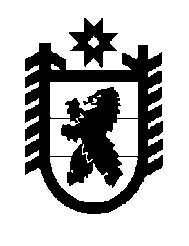 Российская Федерация Республика Карелия    РАСПОРЯЖЕНИЕГЛАВЫ РЕСПУБЛИКИ КАРЕЛИЯ1. Утвердить прилагаемый Перечень основных мероприятий по гражданской обороне, осуществляемых на территории Республики Карелия.2.  Признать утратившими силу: распоряжение Главы Республики Карелия от 15 октября 2008 года  № 710-р  (Собрание законодательства Республики Карелия, 2008, № 10, 
ст. 1204);пункт 2 приложения к распоряжению Главы Республики Карелия 
от 15 июня 2009 года № 361-р (Собрание законодательства Республики Карелия, 2009, № 6, ст. 642).          Глава Республики  Карелия                                                               А.П. Худилайненг. Петрозаводск8 августа 2016 года№ 336-р                                                                     Утвержден распоряжением Главы Республики Карелияот 8 августа 2016 года № 336-рПереченьосновных мероприятий по гражданской обороне,осуществляемых на территории Республики Карелия________________Задачи в области гражданской обороны(статья 2 Федерального закона «О гражданской обороне»)Основные мероприятия по гражданской обороне в целях решения задач в области гражданской обороны (Положение о гражданской обороне в Российской Федерации,  утвержденное постановлением Правительства Российской Федерации от 26 ноября 
2007 года № 804, 
пункты 7 – 21)Ответственные исполнители1231. Подготовка населения в области гражданской обороныразвитие нормативно-методического обеспечения функционирования единой системы подготовки населения в области гражданской обороны и защиты от чрезвычайных ситуаций природного и техногенного характераГлавное управление МЧСРоссии по Республике Карелия (по согласованию),Государственный комитет Республики Карелия по обеспечению жизнедеятельности и безопасности населенияпланирование и осуществление обучения в области гражданской обороныГосударственный комитет Республики Карелия по обеспечению жизнедеятельности и безопасности населения,Главное управление МЧСРоссии по Республике Карелия (по согласованию)создание, оснащение и всестороннее обеспечение учебно-методических центров по гражданской обороне и защите от чрезвычайных ситуаций в субъектах Российской Федерации, других организаций дополнительного профессио-нального образования долж-ностных лиц и работников гражданской обороны, а Государственный комитет Республики Карелия по обеспечению жизнедея-тельности и безопасности населения,органы местного само-управления муниципаль-ных образований в Республике Карелия(далее – органы местного самоуправления в Республике Карелия) 123также курсов гражданской обороны муниципальных  образований и учебно-консультационных пунктов по гражданской обороне(по согласованию)создание и поддержание в рабочем состоянии учебной материально-технической базы для подготовки работников организаций в области гражданской обороныГосударственный комитет Республики Карелия по обеспечению жизнедеятельности и безопасности населения пропаганда  знаний в области гражданской обороныГосударственный комитет Республики Карелия по обеспечению жизнедеятельности и безопасности населения,Главное управление МЧСРоссии по Республике Карелия (по согласованию),органы местного самоуправления в Республике Карелия(по согласованию)2. Оповещение населения об опасностях, возникающих при военных конфликтах или вследствие этих конфликтов, а также при чрезвычайных ситуациях природного и техногенного характерасоздание и поддержание в состоянии постоянной готовности системы централизованного оповещения населения, осуществление ее модернизации на базе технических средств нового поколенияГосударственный комитет Республики Карелия по обеспечению жизнедеятельности и безопасности населения,Главное управление МЧСРоссии по Республике Карелия (по согласованию),органы местного самоуправленияв Республике Карелия(по согласованию)2. Оповещение населения об опасностях, возникающих при военных конфликтах или вследствие этих конфликтов, а также при чрезвычайных ситуациях природного и техногенного характерасоздание локальных систем оповещенияГосударственный комитет Республики Карелия по обеспечению жизнедеятельности и безопасности населения,Главное управление МЧСРоссии по Республике Карелия (по согласованию),органы исполнительной власти Республики Карелия, организации в Республике Карелия,в ведении которых находятся потенциально опасные объекты123установка специализированных технических средств оповещения и информирования населения в местах массового пребывания людейГосударственный комитет Республики Карелия по обеспечению жизнедеятельности и безопасности населения,органы местного самоуправления в Республике Карелия(по согласованию)комплексное использование средств единой сети электросвязи Российской Федерации, сетей и средств радио-, проводного и телевизионного вещания, а также других технических средств передачи информацииКарельский филиал Публичного акционерного общества междугородной и международной электрической связи «Ростелеком»(по согласованию),Филиал федерального государственного унитарного предприятия «Российская телевизионная и радиовещательная сеть» «Радиотелевизионный передающий центр Республики Карелия»(по согласованию),Филиал федерального государственного унитарного предприятия «Всероссийская государственная телевизионная и радиовещательная компания» «Государственная телевизионная и радиовещательная компания «Карелия» (по согласованию),Государственный комитет Республики Карелия по обеспечению жизнедеятельности и безопасности населения, органы местного самоуправления в Республике Карелия(по согласованию)123сбор информации и обмен информациейГлавное управление МЧС России по Республике Карелия (по согласованию),Государственный комитет Республики Карелия по обеспечению жизнедеятельности и безопасности населения, органы местного самоуправленияв Республике Карелия(по согласованию)3. Эвакуация населения, материальных и культурных ценностей в безопасные районыорганизация планирования, подготовки и проведения эвакуацииГосударственный комитет Республики Карелия по обеспечению жизнедеятельности и безопасности населения,эвакуационная комиссия Республики Карелия,органы местного самоуправления в Республике Карелия (по согласованию)3. Эвакуация населения, материальных и культурных ценностей в безопасные районыподготовка безопасных районов для размещения населения, материальных и культурных ценностей, подлежащих эвакуацииГосударственный комитет Республики Карелия по обеспечению жизнедеятельности и безопасности населения,эвакуационная комиссия Республики Карелия, органы местного самоуправленияв Республике Карелия(по согласованию)3. Эвакуация населения, материальных и культурных ценностей в безопасные районысоздание и организация деятельности эвакуационных органов, а также подготовка их личного составаГосударственный комитет Республики Карелия по обеспечению жизнедеятельности и безопасности населения,органы исполнительной власти Республики Карелия (в установленной сфере деятельности),Главное управление МЧС России по Республике Карелия (по согласованию),органы местного самоуправленияв Республике Карелия(по согласованию)1234. Предоставление населению средств индивидуальной и коллективной защитыстроительство, поддержание в состоянии постоянной готовности к использованию по предназначению и техническое обслуживание защитных сооружений гражданской обороны и их технических системГосударственный комитет Республики Карелия по обеспечению жизнедеятельности и безопасности населения,органы местного самоуправления в Республике Карелия(по согласованию)4. Предоставление населению средств индивидуальной и коллективной защитыприспособление в мирное время и при приведении гражданской обороны в готовность к ее ведению и в ходе ее ведения в военное время заглубленных помещений и других сооружений подземного пространства для укрытия населенияГосударственный комитет Республики Карелия по обеспечению жизнедеятельности и безопасности населения,Главное управлениеМЧС России по Республике Карелия (по согласованию)4. Предоставление населению средств индивидуальной и коллективной защитыподготовка в мирное время и строительство при приведении гражданской обороны в готовность к ее ведению и в ходе ее ведения в военное время быстровозводимых защитных сооружений гражданской обороны с упрощенным внутренним оборудованием и укрытий простейшего типаГосударственный комитет Республики Карелия по обеспечению жизнедеятельности и безопасности населения,Главное управлениеМЧС России по Республике Карелия (по согласованию)4. Предоставление населению средств индивидуальной и коллективной защитыобеспечение укрытия населения в защитных сооружениях гражданской обороныорганы местного самоуправления в Республике Карелия (по согласованию)4. Предоставление населению средств индивидуальной и коллективной защитынакопление, хранение, освежение и использование по предназначению средств индивидуальной защиты населенияГосударственный комитет Республики Карелия по обеспечению жизнедеятельности и безопасности населения, органы местного самоуправленияв Республике Карелия(по согласованию)4. Предоставление населению средств индивидуальной и коллективной защитыобеспечение выдачи населению средств индивидуальной защиты и предоставления средств коллективной защиты в установленные срокиГосударственный комитет Республики Карелия по обеспечению жизнедеятельности и безопасности населения, органы местного самоуправления123в Республике Карелия(по согласованию)5. Проведение мероприятий по светомаскировкеопределение перечня объектов, подлежащих маскировкеГосударственный комитет Республики Карелия по обеспечению жизнедеятельности и безопасности населения, органы местного самоуправленияв Республике Карелия(по согласованию)5. Проведение мероприятий по светомаскировкеразработка планов осуществления комплексной маскировки территорий, отнесенных в установленном порядке к группам по гражданской обороне, а также организаций, являющихся вероятными целями при использовании современных средств пораженияГлавное управление МЧС России по Республике Карелия (по согласованию),Государственный комитет Республики Карелия по обеспечению жизнедеятельности и безопасности населения,органы местного самоуправленияв Республике Карелия(по согласованию)5. Проведение мероприятий по светомаскировкесоздание и поддержание организациями, отнесенными в установленном порядке к категориям по гражданской обороне, и организациями, обеспечивающими выполнение мероприятий по гражданской обороне, в состоянии постоянной готовности к использованию по предназначению запасов материально-технических средств, необходимых для проведения мероприятий по световой маскировке и другим видам маскировкиГосударственный комитет Республики Карелия по обеспечению жизнедеятельности и безопасности населения5. Проведение мероприятий по светомаскировкепроведение инженерно-технических мероприятий по уменьшению демаскирующих признаков организаций, отнесенных в установленном порядке к категориям по гражданской оборонеруководители организаций, отнесенных в установленном порядке к категориям по гражданской обороне1236. Проведение аварийно-спасательных и других неотложных работ в случае возникновения опасностей для населения при военных конфликтах или вследствие этих конфликтов, а также при чрезвычайных ситуациях природного и техногенного характерасоздание, оснащение и подготовка необходимых сил и средств гражданской обороны, а также разработка планов их действийГосударственный комитет Республики Карелия по обеспечению жизнедеятельности и безопасности населения,Главное управление МЧС России по Республике Карелия (по согласованию), организации, создающие нештатные аварийно-спасательные формирования и нештатные формирования по обеспечению выполнения мероприятий по гражданской обороне6. Проведение аварийно-спасательных и других неотложных работ в случае возникновения опасностей для населения при военных конфликтах или вследствие этих конфликтов, а также при чрезвычайных ситуациях природного и техногенного характерасоздание и поддержание в состоянии постоянной готовности к использованию по предназначению запасов материально-технических, продовольственных, медицинских и иных средств для всестороннего обеспечения аварийно-спасательных работорганы исполнительной власти Республики Карелия (в установленной сфере деятельности),органы местного самоуправленияв Республике Карелия(по согласованию)6. Проведение аварийно-спасательных и других неотложных работ в случае возникновения опасностей для населения при военных конфликтах или вследствие этих конфликтов, а также при чрезвычайных ситуациях природного и техногенного характераразработка современных технологий и технических средств для проведения аварийно-спасательных работГлавное управление МЧС России по Республике Карелия (по согласованию)6. Проведение аварийно-спасательных и других неотложных работ в случае возникновения опасностей для населения при военных конфликтах или вследствие этих конфликтов, а также при чрезвычайных ситуациях природного и техногенного характераорганизация взаимодействия сил гражданской обороны с Вооруженными Силами Российской Федерации, другими войсками, воинскими формированиями и органами, а также со специальными формирова-ниями, создаваемыми в военное времяГлавное управление МЧС России по Республике Карелия (по согласованию)6. Проведение аварийно-спасательных и других неотложных работ в случае возникновения опасностей для населения при военных конфликтах или вследствие этих конфликтов, а также при чрезвычайных ситуациях природного и техногенного характераучет и ведение реестров нештатных аварийно-спасательных формирований, привлекаемых для решения задач в области гражданской обороны, и нештатных формирований по обеспечению выполнения мероприятий по гражданской оборонеГосударственный комитет Республики Карелия по обеспечению жизнедеятельности и безопасности населения,органы местного самоуправления в Республике Карелия(по согласованию)1237. Первоочередное жизнеобеспечение населения, пострадавшего при военных конфликтах или вследствие этих конфликтов, а также при чрезвычайных ситуациях природного и техногенного характерапланирование и организация основных видов жизнеобеспечения населенияГосударственный комитет Республики Карелия по обеспечению жизнедеятельности и безопасности населения,Главное управление МЧС России по Республике Карелия (по согласованию)7. Первоочередное жизнеобеспечение населения, пострадавшего при военных конфликтах или вследствие этих конфликтов, а также при чрезвычайных ситуациях природного и техногенного характерасоздание и поддержание в состоянии постоянной готовности к использованию по предназначению запасов материально-технических, продовольственных, медицинских и иных средствГосударственный комитет Республики Карелия по обеспечению жизнедеятельности и безопасности населения,Министерство здравоохранения Республики Карелия,органы местного самоуправленияв Республике Карелия(по согласованию)7. Первоочередное жизнеобеспечение населения, пострадавшего при военных конфликтах или вследствие этих конфликтов, а также при чрезвычайных ситуациях природного и техногенного характеранормированное снабжение населения продовольствен-ными и непродовольствен-ными товарамиорганы местного самоуправления в Республике Карелия(по согласованию)7. Первоочередное жизнеобеспечение населения, пострадавшего при военных конфликтах или вследствие этих конфликтов, а также при чрезвычайных ситуациях природного и техногенного характерапредоставление населению коммунально-бытовых услугМинистерство строительства, жилищно-коммунального хозяйства  и энергетики Республики Карелия,органы местного самоуправления в Республике Карелия(по согласованию)7. Первоочередное жизнеобеспечение населения, пострадавшего при военных конфликтах или вследствие этих конфликтов, а также при чрезвычайных ситуациях природного и техногенного характерапроведение санитарно-гигиенических и противоэпидемических мероприятий среди населения, пострадавшего при военных конфликтах или вследствие этих конфликтовУправление Федеральной службы по надзору в сфере защиты прав потребителей  и благополучия человека по Республике Карелия(по согласованию),Министерство здравоохранения Республики Карелия7. Первоочередное жизнеобеспечение населения, пострадавшего при военных конфликтах или вследствие этих конфликтов, а также при чрезвычайных ситуациях природного и техногенного характераосуществление эвакуации пострадавших в лечебные учрежденияМинистерство здравоохранения Республики Карелия,органы местного самоуправления в Республике Карелия(по согласованию)123определение численности населения, оставшегося без жильяорганы местного самоуправления в Республике Карелия(по согласованию)инвентаризация сохранив-шегося и оценка состояния поврежденного жилого фонда, определение возможности его использования для размещения пострадавшего населения, размещение людей, оставшихся без жилья, в домах отдыха, пансионатах и других оздоровительных учреждениях, временных жилищах (сборных домах, палатках, землянках и т.п.), а также осуществление подселения населения на площадь сохранившегося жилого фондаорганы местного самоуправления в Республике Карелия(по согласованию),Государственный комитет Республики Карелия по обеспечению жизнедеятельности и безопасности населения,Главное управление МЧС России по Республике Карелия (по согласованию)предоставление населению информационно-психоло-гической поддержкиГлавное управление МЧС России по Республике Карелия (по согласованию)8. Борьба с пожарами, возникшими при военных конфликтах или вследствие этих конфликтовсоздание необходимых противопожарных сил, их оснащение материально-техническими средствами и подготовка в области гражданской обороныГлавное управление МЧС России по Республике Карелия (по согласованию),Государственный комитет Республики Карелия по обеспечению жизнедеятельности и безопасности населения8. Борьба с пожарами, возникшими при военных конфликтах или вследствие этих конфликтовтушение пожаров в районах проведения аварийно-спасательных и других неотложных работ в военное времяГосударственный комитет Республики Карелия по обеспечению жизнедеятельности и безопасности населения, Главное управление МЧС России по Республике Карелия (по согласованию)8. Борьба с пожарами, возникшими при военных конфликтах или вследствие этих конфликтовтушение пожаров на объектах, отнесенных в установленном порядке к категориям по гражданской обороне, в военное времяГлавное управление МЧС России по Республике Карелия (по согласованию),Государственный комитет Республики Карелия по обеспечению жизнедеятельности и безопасности населения1239. Обнаружение и обозначение районов, подвергшихся радиоактивному, химическому, биологическому или иному заражению создание и обеспечение готовности сети наблюдения и лабораторного контроля на базе организаций, располо-женных на территории Российской Федерации, имеющих специальное оборудование (технические средства) и работников, подготовленных для решения задач, связанных с обнару-жением и идентификацией различных видов заражения и загрязненияГлавное управление МЧС России по Республике Карелия (по согласованию),Государственный комитет Республики Карелия по обеспечению жизнедеятельности и безопасности населения,органы местного самоуправленияв Республике Карелия(по согласованию)9. Обнаружение и обозначение районов, подвергшихся радиоактивному, химическому, биологическому или иному заражению введение режимов радиационной защиты на территориях, подвергшихся радиоактивному заражению (загрязнению)Главное управление МЧС России по Республике Карелия (по согласованию),Государственный комитет Республики Карелия по обеспечению жизнедеятельности и безопасности населения,органы местного самоуправленияв Республике Карелия(по согласованию)9. Обнаружение и обозначение районов, подвергшихся радиоактивному, химическому, биологическому или иному заражению совершенствование методов и технических средств мониторинга состояния радиационной, химической, биологической обстановки, в том числе оценка степени зараженности и загрязнения продовольствия и объектов окружающей среды радио-активными, химическими и биологическими веществамиГлавное управление МЧС России по Республике Карелия (по согласованию),Управление Федеральной службы по надзору в сфере защиты прав потребителей  и благополучия человека по Республике Карелия(по согласованию),органы местного самоуправленияв Республике Карелия(по согласованию)10. Санитарная обработка населения, обеззараживание зданий и сооружений, специальная обработка техники и территорийзаблаговременное создание запасов дезактивирующих, дегазирующих и дезинфицирующих веществ и растворовГлавное управление МЧС России по Республике Карелия (по согласованию),органы местного самоуправления в Республике Карелия(по согласованию)10. Санитарная обработка населения, обеззараживание зданий и сооружений, специальная обработка техники и территорийсоздание сил гражданской обороны для проведения санитарной обработки населения и обеззараживания техники, зданий и Главное управление МЧС России по Республике Карелия (по согласованию),органы местного самоуправления в 123территорий, а также их оснащение и подготовка в области гражданской обороныРеспублике Карелия(по согласованию)организация проведения мероприятий по обеззараживанию техники, зданий и территорий, санитарной обработке населенияГлавное управление МЧС России по Республике Карелия (по согласованию),Министерство здравоохранения Республики Карелия,органы местного самоуправления в Республике Карелия(по согласованию)11. Восстановление и поддержание порядка в районах, пострадавших при военных конфликтах или вследствие этих конфликтов, а также при чрезвычайных ситуациях природного и техногенного характерасоздание сил охраны общественного порядка, их оснащение материально-техническими средствами и подготовка в области гражданской обороныМинистерство внутренних дел по Республике Карелия(по согласованию)11. Восстановление и поддержание порядка в районах, пострадавших при военных конфликтах или вследствие этих конфликтов, а также при чрезвычайных ситуациях природного и техногенного характеравосстановление и охрана общественного порядка, обеспечение безопасности дорожного движения в городах и других населенных пунктах, на маршрутах эвакуации населения и выдвижения сил гражданской обороныМинистерство внутренних дел по Республике Карелия(по согласованию),Государственный комитет Республики Карелия по обеспечению жизнедеятельности и безопасности населения11. Восстановление и поддержание порядка в районах, пострадавших при военных конфликтах или вследствие этих конфликтов, а также при чрезвычайных ситуациях природного и техногенного характераохрана объектов, подлежащих обязательной охране органами внутренних дел, и имущества юридических и физических лиц (в соответствии с договором), принятие мер по охране имущества, оставшегося без присмотраМинистерство внутренних дел по Республике Карелия( по согласованию)12. Срочное восстановление функционирования необходимых коммунальных служб в военное времяобеспечение готовности коммунальных служб к работе в условиях военного времени, разработка планов их действийМинистерство строительства, жилищно-коммунального хозяйства и энергетики Республики Карелия,органы местного самоуправленияв Республике Карелия(по согласованию)123создание запасов оборудования и запасных частей для ремонта поврежденных систем газо-, энерго- и водоснабженияГосударственный комитет Республики Карелия по обеспечению жизнедеятельности и безопасности населения, органы местного самоуправления в Республике Карелия(по согласованию)создание и подготовка резерва мобильных средств для очистки, опреснения и транспортировки водыорганы местного самоуправления в Республике Карелия(по согласованию)создание на водопроводных станциях необходимых запасов реагентов, реактивов, консервантов и дезинфицирующих средстворганы местного самоуправления в Республике Карелия(по согласованию)создание запасов резервуаров и емкостей, сборно-разборных трубопроводов, мобильных резервных и автономных источников энергии, другого необходимого оборудования и технических средствГосударственный комитет Республики Карелия по обеспечению жизнедеятельности и безопасности населения, органы местного самоуправления в Республике Карелия(по согласованию)13. Срочное захоронение трупов в военное времязаблаговременное определение мест возможных захороненийорганы местного самоуправления в Республике Карелия(по согласованию),Министерство строительства, жилищно-коммунального хозяйства и энергетики  Республики Карелия 13. Срочное захоронение трупов в военное времясоздание, подготовка и поддержание в готовности сил и средств гражданской обороны для обеспечения мероприятий по срочному захоронению трупов, в том числе на базе специализированных ритуальных организацийорганы местного самоуправления в Республике Карелия(по согласованию)123организация и проведение мероприятий по осуществлению опознания, учету и захоронению с соблюдением установленных законодательством правилМинистерство внутренних дел по Республике Карелия(по согласованию),органы местного самоуправления в Республике Карелия(по согласованию)организация санитарно-эпидемиологического надзораУправление Федеральной службы по надзору в сфере защиты прав потребителей  и благополучия человека по Республике Карелия(по согласованию)14. Обеспечение устойчивости функционирования организаций, необходимых для выживания населения при военных конфликтах или вследствие этих конфликтов, а также при чрезвычайных ситуациях природного и техногенного характерасоздание и организация работы в мирное и военное время комиссий по вопросам повышения устойчивости функционирования объектов экономикиГосударственный комитет Республики Карелия по обеспечению жизнедеятельности и безопасности населения,комиссия по вопросам повышения устойчивости функционирования объектов экономики Республики Карелия в мирное и военное время, органы местного самоуправленияв Республике Карелия(по согласованию)14. Обеспечение устойчивости функционирования организаций, необходимых для выживания населения при военных конфликтах или вследствие этих конфликтов, а также при чрезвычайных ситуациях природного и техногенного характерарациональное размещение населенных пунктов, объектов экономики и инфраструктуры, а также средств производства в соответствии с требованиями строительных норм и правил осуществления инженерно-технических мероприятий гражданской обороныМинистерство строительства, жилищно-коммунального хозяйства и энергетики  Республики Карелия,комиссия по вопросам повышения устойчивости функционирования объектов экономики Республики Карелия в мирное и военное время,органы местного самоуправления в Республике Карелия(по согласованию)123разработка и проведение мероприятий, направленных на повышение надежности функционирования систем и источников газо-, энерго- и водоснабженияорганы исполнительной власти Республики Карелия (в установленной сфере деятельности),комиссия по вопросам повышения устойчивости функционирования объектов экономики Республики Карелия в мирное и военное время,органы местного самоуправленияв Республике Карелия(по согласованию)разработка и реализация в мирное и военное время инженерно-технических мероприятий гражданской обороныГлавное управление МЧС России по Республике Карелия (по согласованию),органы местного самоуправленияв Республике Карелия(по согласованию)планирование, подготовка и проведение аварийно-спасательных и других неотложных работ на объектах экономики, продолжающих работу в военное времяГлавное управление МЧС России по Республике Карелия (по согласованию),органы местного самоуправления в Республике Карелия(по согласованию),Государственный комитет Республики Карелия по обеспечению жизнедеятельности и безопасности населениязаблаговременное создание запасов материально-технических, продовольствен-ных, медицинских и иных средств, необходимых для сохранения и (или) восстанов-ления производственного процессаГосударственный комитет Республики Карелия по обеспечению жизнедеятельности и безопасности населения,Министерство здравоохранения Республики Карелия123создание страхового фонда документацииГосударственный комитет Республики Карелия по обеспечению жизнедеятельности и безопасности населения,Министерство культуры Республики Карелия,Главное управление МЧС России по Республике Карелия (по согласованию)повышение эффективности защиты производственных фондов при воздействии на них современных средств поражениякомиссия по вопросам повышения устойчивости функционирования объектов экономики Республики Карелия в мирное и военное время, организации в Республике Карелия, продолжающие работу в военное время,органы местного самоуправленияв Республике Карелия(по согласованию)15. Обеспечение постоянной готовности сил и средств гражданской оборонысоздание и оснащение современными техническими средствами сил гражданской обороныГлавное управление МЧС России по Республике Карелия (по согласованию),организации  в Республике Карелия, создающие нештатные аварийно-спасательные формирования15. Обеспечение постоянной готовности сил и средств гражданской обороныподготовка сил гражданской обороны, проведение учений и тренировок по гражданской оборонеГосударственный комитет Республики Карелия по обеспечению жизнедеятельности и безопасности населения,органы местного самоуправленияв Республике Карелия(по согласованию)15. Обеспечение постоянной готовности сил и средств гражданской обороныразработка и корректировка планов действий сил гражданской обороныГосударственный комитет Республики Карелия по обеспечению жизнедеятельности и безопасности населения,Главное управление МЧС России по Республике Карелия (по согласованию),органы исполнительной власти Республики Карелия (в установленной сфере 123деятельности),органы местного самоуправления в Республике Карелия(по согласованию)разработка высокоэффек-тивных технологий для проведения аварийно-спасательных и других неотложных работГлавное управление МЧС России по Республике Карелия (по согласованию)определение порядка взаимодействия и привлечения сил и средств гражданской обороны, а также всестороннее обеспечение их действийГлавное управление МЧС России по Республике Карелия (по согласованию),Государственный комитет Республики Карелия по обеспечению жизнедеятельности и безопасности населения,органы местного самоуправленияв Республике Карелия(по согласованию)